Esta lista deberá ser usada durante la testificación al PMR mientras evalúa al subcontratista cuando este no se encuentra acreditado.En la primera columna se debe indicar la información que solicita el PMR y en la segunda la revisión por parte del testificador.Fecha:No. De referencia:Razón social PMR:Razón social Laboratorio:Descripción del Requisito de la norma NMX-EC-17025-IMNC-2006 / ISO/IEC 17025:2005Información solicitada por el PMRRegistros del testificador de ema4. Requisitos administrativos4.1 Organización  4.1.1 El laboratorio, o la organización de la cual forma parte, debe ser una entidad con responsabilidad legal. [Ver criterio]4.1.2 Es responsabilidad del laboratorio realizar sus actividades de ensayo y de calibración modo que se cumplan los requisitos de esta norma mexicana y se satisfagan las necesidades de los clientes, autoridades reglamentarias u organizaciones que otorgan reconocimiento.4.1.3 El sistema de gestión debe cubrir el trabajo realizado en las instalaciones permanentes del laboratorio, en sitios fuera de sus instalaciones permanentes o en instalaciones temporales o móviles asociadas.4.1.4 Si el laboratorio es parte de una organización que desarrolla actividades distintas a las de ensayo y/o de calibración,  se deben definir las responsabilidades del personal clave en la organización que tenga participa o influye en las actividades de ensayo o de calibración del laboratorio, con el fin  de identificar potenciales conflictos de intereses. [Ver criterio]4.1.5 El laboratorio debe:a)  tener personal directivo y técnico que tenga, independientemente de toda otra responsabilidad, la autoridad y los recursos necesarios para desempeñar sus tareas, incluida la implementación, el mantenimiento y la mejora del sistema de gestión, y para identificar la ocurrencia de desvíos del sistema de gestión o de los procedimientos de ensayo o de calibración, e iniciar acciones destinadas a prevenir o minimizar dichos desvíos (véase también 5.2); b) tomar medidas para asegurarse de que su dirección y su personal están libres de cualquier presión o influencia indebida, interna o externa, comercial, financiera o de otro tipo, que pueda perjudicar la calidad de su trabajo; [Ver criterio]c) tener políticas y procedimientos para asegurar la protección de la información confidencial y los derechos de propiedad de sus clientes, incluidos los procedimientos para la protección del almacenamiento y la transmisión electrónica de los resultados; 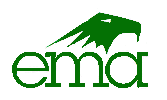 d) tener políticas y procedimientos para evitar intervenir en cualquier actividad que pueda disminuir la confianza en su competencia, imparcialidad, juicio o integridad operativa; [Ver criterio]e)  definir la organización y la estructura de gestión del laboratorio, su ubicación dentro de una organización madre, y las relaciones entre la gestión de la calidad, las operaciones técnicas y los servicios de apoyo; [Ver criterio]f) especificar la responsabilidad, autoridad e interrelación de todo el personal que dirige, realiza o verifica el trabajo que afecta a la calidad de los ensayos o calibraciones;g) proveer adecuada supervisión al personal encargado de los ensayos y calibraciones, incluidos los que están en formación, por personas familiarizadas con los métodos y procedimientos, el objetivo de cada ensayo o calibración y con la evaluación de los resultados de los ensayos o de las calibraciones; [Ver criterio]h) tener una dirección técnica con la responsabilidad total por las operaciones técnicas y la provisión de los recursos necesarios para asegurar la calidad requerida de las operaciones del laboratorio; [Ver criterio]i) nombrar un miembro del personal como responsable de la calidad (o como se designe), quien, independientemente de otras obligaciones y responsabilidades, debe tener definidas la responsabilidad y la autoridad para asegurarse de que el sistema de gestión relativo a la calidad será implementado y respetado en todo momento; el responsable de la calidad debe tener acceso directo al más alto nivel directivo en el cual se toman decisiones sobre la política y los recursos del laboratorio; j) nombrar sustitutos para el personal directivo clave (véase la nota).k) asegurarse de que su personal es consciente de la pertinencia e importancia de sus actividades y de la manera en que contribuyen al logro de los objetivos del sistema de gestión.  4.1.6  La alta dirección debe asegurarse de que se establecen los procesos de comunicación apropiados dentro del laboratorio y que se efectúa la comunicación relativa a la eficacia del sistema de gestión. [Ver criterio]4.2 Sistema de gestión4.2.1 El laboratorio debe establecer, implementar y mantener un sistema de gestión apropiado al alcance de sus actividades. El laboratorio debe documentar sus políticas, sistemas, programas, procedimientos e instrucciones tanto como sea necesario para asegurar la calidad de los resultados de los ensayos o calibraciones. La documentación del sistema debe ser comunicada al personal pertinente, debe ser comprendida por él, debe estar a su disposición y debe ser implementada por él. [Ver criterio]4.2.2   Las políticas del sistema de gestión del laboratorio concernientes a la calidad, incluida una declaración de la política de la calidad, deben estar definidas en un manual de la calidad (o como se designe). Los objetivos generales deben ser establecidos y revisados durante la revisión por la dirección. La declaración de la política de la calidad debe ser emitida bajo la autoridad de la alta dirección. Como mínimo debe incluir lo siguiente: [Ver criterio]a)   el compromiso de la dirección del laboratorio con la buena práctica profesional y con la calidad de sus ensayos y calibraciones durante el servicio a sus clientes;b)   una declaración de la dirección con respecto al tipo de servicio ofrecido por el laboratorio;c) el propósito del sistema de gestión a la calidad;d) un requisito de que todo el personal relacionado con las actividades de ensayo y de calibración dentro del laboratorio se familiarice con la documentación de la calidad e implemente las políticas y los procedimientos en su trabajo; ye)  el compromiso de la dirección del laboratorio de cumplir esta norma mexicana y mejorar continuamente la eficacia del sistema de gestión.4.2.3	La alta dirección debe proporcionar evidencias del compromiso con el desarrollo y la implementación del sistema de gestión y  mejorar continuamente su eficacia. 4.2.4	La alta dirección debe comunicar a la organización la importancia de satisfacer tanto los requisitos del cliente como los legales y reglamentarios.4.2.5	El manual de la calidad debe contener o hacer referencia a los procedimientos de apoyo, incluidos los procedimientos técnicos. Debe describir la estructura de la documentación utilizada en el sistema de gestión.En el manual de la calidad deben estar definidas las funciones y responsabilidades de la dirección técnica y del responsable de la calidad, incluida su responsabilidad para asegurar el cumplimiento de esta norma mexicana. La alta dirección debe asegurarse de que se mantiene la integridad del sistema de gestión cuando se planifican e implementan cambios en éste. [Ver criterio]4.3 Control de los Documentos4.3.1 GeneralidadesEl laboratorio debe establecer y mantener procedimientos para el control de todos los documentos que forman parte de su sistema de gestión (generados internamente o de fuentes externas), tales como la reglamentación, las normas y otros documentos normativos, los métodos de ensayo o de calibración, así como los dibujos, el software, las especificaciones, las instrucciones y los manuales.4.3.2 Aprobación y emisión de los documentos4.3.2.1 Todos los documentos distribuidos entre el personal del laboratorio como parte del sistema de gestión deben ser revisados y aprobados, para su uso, por el personal autorizado antes de su emisión. Se debe establecer una lista maestra o un procedimiento equivalente de control de la documentación, identificando el estado de revisión vigente y la distribución de los documentos del sistema de gestión, la cual debe ser fácilmente accesible con el fin de evitar el uso de documentos no válidos u obsoletos.4.3.2.2  Los procedimientos adoptados deben asegurar que:a) las ediciones autorizadas de los documentos pertinentes estén disponibles en todos los sitios en los que se llevan a cabo operaciones esenciales para el funcionamiento eficaz del laboratorio;b) los documentos sean examinados periódicamente y, cuando sea necesario, modificados para asegurar la adecuación y el cumplimiento continuos con los requisitos aplicables;c) los documentos no válidos u obsoletos serán retirados inmediatamente de todos los puntos de emisión  o uso, o sean protegidos, de alguna otra forma, de su uso involuntario;e)  los documentos obsoletos, retenidos por  motivos legales o de preservación del conocimiento, sean adecuadamente marcados.4.3.2.3  Los documentos del sistema de gestión generados por el laboratorio deben ser identificados inequívocamente. Dicha identificación debe incluir la fecha de emisión o una identificación de la revisión, la numeración de las páginas, el número total de páginas o una marca que indique el final del documento, y la o las personas autorizadas a emitirlos.4.3.3	Cambios a los documentos4.3.3.1 Los cambios a los documentos deben ser revisados y aprobados por la misma función que realizó la revisión original, a menos que se designe específicamente a otra función. El personal designado debe tener acceso a los antecedentes pertinentes sobre los que basará su revisión y su aprobación.4.3.3.2 Cuando sea posible, se debe identificar el texto modificado o nuevo en el documento o en los anexos apropiados.4.3.3.3 Si el sistema de control de los documentos del laboratorio permite modificar los documentos a mano, hasta que se edite una nueva versión, se deben definir los procedimientos y las personas autorizadas para realizar tales modificaciones. Las modificaciones deben estar claramente identificadas, firmadas y fechadas. Un documento revisado debe ser editado nuevamente tan pronto como sea posible.4.3.3.4 Se deben establecer procedimientos para describir cómo se realizan y controlan las modificaciones de los documentos conservados en los sistemas informáticos.Revisión de los pedidos, ofertas y contratos4.4.1 El laboratorio debe establecer y mantener procedimientos para la revisión de los pedidos, las ofertas y los contratos. Las políticas y los procedimientos para estas revisiones, que den por resultado un contrato para la realización de un ensayo o una calibración, deben asegurar que: [Ver criterio]a) los requisitos, incluidos los métodos a utilizar, están adecuadamente definidos, documentados y entendidos (véase 5.4.2);b) el laboratorio tiene la capacidad y los recursos para cumplir con los requisitos;c) se selecciona el método de ensayo o de calibración apropiado, que sea capaz de satisfacer los requisitos de los clientes (véase 5.4.2).Cualquier diferencia entre el pedido u oferta y el contrato debe ser resuelta antes de iniciar cualquier trabajo. Cada contrato debe ser aceptable tanto para el laboratorio como para el cliente.4.4.2 Se deben conservar los registros de las revisiones, incluidas todas las modificaciones significativas. También se deben conservar los registros de las conversaciones mantenidas con los clientes relacionadas con sus requisitos o con los resultados del trabajo realizado durante el período de ejecución del contrato. 4.4.3 La revisión también debe incluir cualquier trabajo que el laboratorio subcontrate.4.4.4 Se bebe informar de cualquier desviación con respecto al contrato.4.4.5   Si un contrato necesita ser modificado después de haber comenzado el trabajo, se bebe repetir el mismo proceso de revisión de contrato y se deben comunicar los cambios a todo el personal afectado.4.5 Subcontratación de ensayos y calibraciones4.5.1	Cuando un laboratorio subcontrate un trabajo, ya sea debido a circunstancias no previstas (por ejemplo, carga de trabajo, necesidad de conocimientos técnicos adicionales o incapacidad temporal), o en forma continua (por ejemplo, por subcontratación permanente, convenios con agencias o licencias), se debe encargar este trabajo a un subcontratista competente. Un subcontratista competente es el que, por ejemplo, cumple esta Norma Mexicana para el trabajo en cuestión. [Ver criterio]4.5.2	El laboratorio debe advertir al cliente, por escrito, sobre el acuerdo y, cuando corresponda, obtener la aprobación del cliente, preferentemente por escrito. [Ver criterio]4.5.3	El laboratorio es responsable frente al cliente del trabajo realizado por el subcontratista, excepto en el caso que el cliente o una autoridad reglamentaria especifique el subcontratista a utilizar.4.5.4	El laboratorio debe mantener un registro de todos los subcontratistas que utiliza para los ensayos o las calibraciones, y un registro de la evidencia del cumplimiento con esta Norma Mexicana para el trabajo en cuestión.4.6 Compras de servicios y de suministros4.6.1	El laboratorio debe tener una política y procedimientos para la selección y la compra de los servicios y suministros que utiliza y que afectan a la calidad de los ensayos o de las calibraciones. Deben existir procedimientos para la compra, la recepción y el almacenamiento de los reactivos y materiales consumibles de laboratorio que se necesiten para los ensayos y las calibraciones. [Ver criterio]El laboratorio debe asegurarse de que los suministros, los reactivos y los materiales consumibles comprados, que afectan a la calidad de los ensayos o de las calibraciones, no sean utilizados hasta que no hayan sido inspeccionados, o verificados de alguna otra forma, como que cumplen las especificaciones normalizadas o los requisitos definidos en los métodos relativos a los ensayos o las calibraciones concernientes. Estos servicios y suministros deben cumplir con los requisitos especificados. Se deben mantener registros de las acciones tomadas para verificar el cumplimiento. [Ver criterio]4.6.3	Los documentos de compra de los elementos que afectan a la calidad de las prestaciones del laboratorio deben contener datos que describan los servicios y suministros solicitados. Estos documentos de compra deben ser revisados y aprobados en cuanto a su contenido técnico antes de ser liberados. [Ver criterio]4.6.4	El laboratorio debe evaluar a los proveedores de los productos consumibles, suministros y servicios críticos que afectan a la calidad de los ensayos y de las calibraciones, y debe mantener los registros de dichas evaluaciones y establecer una lista de aquellos que hayan sido aprobados.4.7 Servicio al cliente4.7.1 El laboratorio debe estar dispuesto a cooperar con los clientes o sus representantes para aclarar el pedido del cliente y para realizar el seguimiento del desempeño del laboratorio en relación con el trabajo realizado, siempre que el laboratorio garantice la confidencialidad hacia otros clientes. [Ver criterio]4.7.2 El laboratorio debe procurar obtener información de retorno, tanto positiva como negativa, de sus clientes. La información de retorno debe utilizarse y analizarse para mejorar el sistema de gestión, las actividades de ensayo y calibración y el servicio al cliente. [Ver criterio]4.8 QuejasEl laboratorio debe tener una política y un procedimiento para la resolución de las quejas recibidas de los clientes o de otras partes. Se deben mantener los registros de todas las quejas así como de las investigaciones y de las acciones correctivas llevadas a cabo por el laboratorio (véase también 4.11). [Ver criterio]Control de trabajos de ensayos o de calibraciones no conformes4.9.1 El laboratorio debe tener una política y procedimientos que se deben implementar cuando cualquier aspecto de su trabajo de ensayo o de calibración, o el resultado de dichos trabajos, no son conformes con sus propios procedimientos o con los requisitos acordados con el cliente. La política y los procedimientos deben asegurar que: a)    cuando se identifique el trabajo no conforme, se asignen las responsabilidades y las autoridades para la gestión del trabajo no conforme, se definan y tomen las acciones (incluida la detención del trabajo y la retención de los informes de ensayo y certificados de calibración, según sea necesario);Se evalúe la importancia del trabajo no conforme; [Ver criterio]se realice la corrección inmediatamente y se tome una decisión respecto de la aceptabilidad de los trabajos no conformes; [Ver criterio]si fuera necesario, se notifique al cliente y se anule el trabajo;se defina la responsabilidad para autorizar la reanudación del trabajo.Cuando la evaluación indique que el trabajo no conforme podría volver a ocurrir o existan dudas sobre el cumplimiento de las operaciones del laboratorio con sus propias políticas y procedimientos, se deben seguir rápidamente los procedimientos de acciones correctivas indicados en el apartado 4.11. [Ver criterio]4.10 MejoraEl laboratorio debe mejorar continuamente la eficacia de su sistema de gestión mediante el uso de la política de la calidad, los objetivos de la calidad, los resultados de las auditorias, el análisis de los datos, las acciones correctivas y preventivas y la revisión por la dirección. [Ver criterio]Acciones correctivasGeneralidadesEl laboratorio debe establecer una política y un procedimiento para la implementación de acciones correctivas cuando se haya identificado un trabajo no conforme o desvíos de las políticas y procedimientos del sistema de gestión o de las operaciones técnicas, y debe designar personas apropiadamente autorizadas para implementarlas.Análisis de las causasEl procedimiento de acciones correctivas debe comenzar con una investigación para determinar la o las causas raíz del problema. [Ver criterio]Selección e implementación de las acciones correctivasCuando se necesite una acción correctiva, el laboratorio debe identificar las acciones correctivas posibles. Debe seleccionar e implementar la o las acciones con mayor posibilidad de eliminar el problema y prevenir su repetición. Las acciones correctivas deben corresponder a la magnitud del problema y sus riesgos.El laboratorio debe documentar e implementar cualquier cambio necesario que resulte de las investigaciones de las acciones correctivas. [Ver criterio]4.11.4 Seguimiento de las acciones correctivasEl laboratorio debe realizar el seguimiento de los resultados para asegurarse de la eficacia de las acciones correctivas implementadas.  [Ver criterio]4.11.5 Auditorias adicionalesCuando la identificación de no conformidades o desvíos ponga en duda el cumplimiento del laboratorio con sus propias políticas y procedimientos, o el cumplimiento con esta Norma Mexicana, el laboratorio debe asegurarse de que los correspondientes sectores de actividades sean auditados, según el apartado 4.14, tan pronto como sea posible.Acciones preventivas4.12.1 Se deben identificar las mejoras necesarias y las potenciales fuentes de no conformidades, ya sean técnicas o relativas al sistema de gestión. Cuando se identifiquen oportunidades de mejora o si se requiere una acción preventiva, se deben desarrollar, implementar y realizar el seguimiento de planes de acción, a fin de reducir la probabilidad de ocurrencia de dichas no conformidades y aprovechar las oportunidades de mejora. 4.12.2  Los procedimientos para las acciones preventivas deben incluir la iniciación de dichas acciones y la aplicación de controles para asegurar que sean eficaces. Control de los registrosGeneralidades4.13.1.1 El laboratorio debe establecer y mantener procedimientos para la identificación, la recopilación, la codificación, el acceso, el archivo, el almacenamiento, el mantenimiento y la disposición de los registros de la calidad y los registros técnicos. Los registros de la calidad deben incluir los informes de las auditorías internas y de las revisiones por la dirección, así como los registros de las acciones correctivas y preventivas. [Ver criterio]4.13.1.2 Todos los registros deben ser legibles y se deben almacenar y conservar de modo que sean fácilmente recuperables en instalaciones que les provean un ambiente adecuado para prevenir los daños, el deterioro y las pérdidas. Se debe establecer el tiempo de retención de los registros. [Ver criterio]4.13.1.3 Todos los registros deben ser conservados en sitio seguro y en confidencialidad. [Ver criterio]4.13.1.4 El laboratorio debe tener procedimientos para proteger y salvaguardar los registros almacenados electrónicamente y para prevenir el acceso no autorizado o la modificación de dichos registros. Registros técnicos4.13.2.1  El laboratorio debe conservar, por un período determinado, los registros de las observaciones originales, de los datos derivados y de información suficiente para establecer un protocolo de control, los registros de calibración, los registros del personal y una copia de cada informe de ensayos o certificado de calibración emitido. Los registros correspondientes a cada ensayo o calibración deben contener suficiente información para facilitar, cuando sea posible, la identificación de los factores que afectan a la incertidumbre y posibilitar que el ensayo o la calibración sea repetido bajo condiciones lo más cercanas posible a las originales. Los registros deben incluir la identidad del personal responsable del muestreo, de la realización de cada ensayo o calibración y de la verificación de los resultados. [Ver criterio]4.13.2.2 Las observaciones, los datos y los cálculos se deben registrar en el momento de hacerlos y deben poder ser relacionados con la operación en cuestión. [Ver criterio]4.13.2.3 Cuando ocurran errores en los registros, cada error debe ser tachado, no debe ser borrado, hecho ilegible ni eliminado, y el valor correcto debe ser escrito al margen. Todas estas alteraciones a los registros deben ser firmadas o visadas por la persona que hace la corrección. En el caso de los registros guardados electrónicamente, se deben tomar medidas similares para evitar pérdida o cambio de los datos originales. [Ver criterio]4.14 Auditorias internas4.14.1 El laboratorio debe efectuar periódicamente, de acuerdo con un calendario y un procedimiento predeterminados, auditorias internas de sus actividades para verificar que sus operaciones continúan cumpliendo con los requisitos del sistema de gestión y de esta Norma Mexicana. El programa de auditoria interna debe considerar todos los elementos del sistema de gestión, incluidas las actividades de ensayo y calibración. Es el responsable de la calidad quien debe planificar y organizar las auditorias según lo establecido en el calendario y lo solicitado por la dirección. Tales auditorias deben ser efectuadas por personal formado y calificado, quien será, siempre que los recursos lo permitan, independiente de la actividad a ser auditada. [Ver criterio]4.14.2 Cuando los hallazgos de las auditorias pongan en duda la eficacia de las operaciones o la exactitud o validez de los resultados de los ensayos o de las calibraciones del laboratorio, éste debe tomar las acciones correctivas oportunas y, si las investigaciones revelaran que los resultados del laboratorio pueden haber sido afectados, debe notificarlo por escrito a los clientes. Se deben registrar el sector de actividad que ha sido auditado, los hallazgos de la auditoria y las acciones correctivas que resulten de ellos.4.14.4 Las actividades de la auditoria de seguimiento deben verificar y registrar la implementación y eficacia de las acciones correctivas tomadas.Revisiones por la direcciónLa alta dirección del laboratorio debe efectuar periódicamente, de acuerdo con un calendario y un procedimiento predeterminados, una revisión del sistema de gestión y de las actividades de ensayo o calibración del laboratorio, para asegurarse de que se mantienen constantemente adecuados y eficaces, y para introducir los cambios o mejoras necesarios. La revisión debe tener en cuenta los elementos siguientes: [Ver criterio]la adecuación de las políticas y los procedimientos;los informes del personal directivo y de supervisión;el resultado de las auditorías internas recientes;las acciones correctivas y preventivas;las evaluaciones por organismos externos;los resultados de las comparaciones interlaboratorios o de los ensayos de aptitud; todo cambio en el volumen y el tipo de trabajo efectuado; la retroalimentación de los clientes;las quejas;las recomendaciones para la mejora;otros factores pertinentes, tales como las actividades del control de la calidad, los recursos y la formación del personal.Se deben registrar los hallazgos de las revisiones por la dirección y las acciones que surjan de ellos. La dirección debe asegurarse de que esas acciones sean realizadas dentro de un plazo apropiado y acordado. [Ver criterio]5. Requisitos técnicos5.1 Generalidades5.1.1 Muchos factores determinan la exactitud y la confiabilidad de los ensayos o de las calibraciones realizadas por un laboratorio. Estos factores incluyen elementos provenientes:de los factores humanos (5.2);de las instalaciones y condiciones ambientales (5.3);de los métodos de ensayo y de calibración, y de la validación de los métodos (5.4)de los equipos (5.5)de la trazabilidad de las mediciones (5.6)del muestreo (5.7);de la manipulación de los ítems de ensayo y de calibración (5.8).5.1.2 El grado con el que los factores contribuyen a la incertidumbre total de la medición difiere considerablemente según los ensayos (y tipos de ensayos) y calibraciones (y tipos de calibraciones). El laboratorio debe tener en cuenta estos factores al desarrollar los métodos y procedimientos de ensayo y de calibración, en la formación y la calificación del personal, así como en la selección y la calibración de los equipos utilizados.Personal5.2.1 La dirección del laboratorio debe asegurar la competencia de todos los que operan equipos específicos, realizan ensayos o calibraciones, evalúan los resultados y firman los informes de ensayos y los certificados de calibración. Cuando emplea personal en formación, debe proveer una supervisión apropiada. El personal que realiza tareas específicas debe estar calificado sobre la base de una educación, una formación, una experiencia apropiadas y de habilidades demostradas, según sea requerido. [Ver criterio]5.2.2 La dirección del laboratorio debe formular las metas con respecto a la educación, la formación y las habilidades del personal del laboratorio. El laboratorio debe tener una política y procedimientos para identificar las necesidades de formación del personal y para proporcionarla. El programa de formación debe ser pertinente a las tareas presentes y futuras del laboratorio. Se debe evaluar la eficacia de las acciones de formación implementadas. [Ver criterio]5.2.3 El laboratorio debe disponer de personal que esté empleado por el laboratorio o que esté bajo contrato con él. Cuando utilice personal técnico y de apoyo clave, ya sea bajo contrato o a título suplementario, el laboratorio debe asegurarse de que dicho personal sea supervisado, que sea competente, y que trabaje de acuerdo con el sistema de gestión del laboratorio.5.2.4 El laboratorio debe mantener actualizados los perfiles de los puestos de trabajo del personal directivo, técnico y de apoyo clave involucrado en los ensayos o las calibraciones.La dirección debe autorizar a miembros específicos del personal para realizar tipos particulares de muestreos, ensayos o calibraciones, para emitir informes de ensayos y certificados de calibración, para emitir opiniones e interpretaciones y para operar tipos particulares de equipos. El laboratorio debe mantener registros de las autorizaciones pertinentes, de la competencia, del nivel de estudios y de las calificaciones profesionales, de la formación, de las habilidades y de la experiencia de todo el personal técnico, incluido el personal contratado. Esta información debe estar fácilmente disponible y debe incluir la fecha en la que se confirma la autorización o la competencia. [Ver criterio]Instalaciones y condiciones ambientales5.3.1 Las instalaciones de ensayos o de calibraciones del laboratorio, incluidas, pero no en forma excluyente, las fuentes de energía, la iluminación y las condiciones ambientales, deben facilitar la realización correcta de los ensayos o de las calibraciones. El laboratorio debe asegurarse de que las condiciones ambientales no invaliden los resultados ni comprometan la calidad requerida de las mediciones. Se deben tomar precauciones especiales cuando el muestreo y los ensayos o las calibraciones se realicen en sitios distintos de la instalación permanente del laboratorio. Los requisitos técnicos para las instalaciones y las condiciones ambientales que puedan afectar a los resultados de los ensayos y de las calibraciones deben estar documentados.El laboratorio debe realizar el seguimiento, controlar y registrar las condiciones ambientales según lo requieran las especificaciones, métodos y procedimientos correspondientes, o cuando éstas puedan influir en la calidad de los resultados. Se debe prestar especial atención, por ejemplo, a la esterilidad biológica, el polvo, la interferencia electromagnética, la radiación, la humedad, el suministro eléctrico, la temperatura, y a los niveles de ruido y vibración, en función de las actividades técnicas en cuestión. Cuando las condiciones ambientales comprometan los resultados de los ensayos o de las calibraciones, éstos se deben interrumpir.Debe haber una separación eficaz entre áreas vecinas en las que se realicen actividades incompatibles. Se deben tomar medidas para prevenir la contaminación cruzada.Se deben controlar el acceso y el uso de las áreas que afectan a la calidad de los ensayos o de las calibraciones. El laboratorio debe determinar la extensión del control en función de sus circunstancias particulares.Se deben tomar medidas para asegurar el orden y la limpieza del laboratorio. Cuando sean necesarios se deben preparar procedimientos especiales.Métodos de ensayo y de calibración y validación de los métodosGeneralidadesEl laboratorio debe aplicar métodos y procedimientos apropiados para todos los ensayos o las calibraciones dentro de su alcance. Estos incluyen el muestreo, la manipulación, el transporte, el almacenamiento y la preparación de los ítems a ensayar o a calibrar y, cuando corresponda, la estimación de la incertidumbre de la medición así como técnicas estadísticas para el análisis de los datos de los ensayos o de las calibraciones. [Ver criterio]El laboratorio debe tener instrucciones para el uso y el funcionamiento de todo el equipamiento pertinente, y para la manipulación y la preparación de los ítems a ensayar o a calibrar, o ambos, cuando la ausencia de tales instrucciones pudieran comprometer los resultados de los ensayos o de las calibraciones. Todas las instrucciones, normas, manuales y datos de referencia correspondientes al trabajo del laboratorio se deben mantener actualizados y deben estar fácilmente disponibles para el personal (véase 4.3). Las desviaciones respecto de los métodos de ensayo y de calibración deben ocurrir solamente si la desviación ha sido documentada, justificada técnicamente, autorizada y aceptada por el cliente. [Ver criterio]Selección de los métodosEl laboratorio debe utilizar los métodos de ensayo o de calibración, incluidos los de muestreo, que satisfagan las necesidades del cliente y que sean apropiados para los ensayos o las calibraciones que realiza. Se deben utilizar preferentemente los métodos publicados como normas internacionales, regionales o nacionales. El laboratorio debe asegurarse de que utiliza la última versión vigente de la norma, a menos que no sea apropiado o posible. Cuando sea necesario, la norma debe ser complementada con detalles adicionales para asegurar una aplicación coherente. [Ver criterio]Cuando el cliente no especifique el método a utilizar, el laboratorio debe seleccionar los métodos apropiados que hayan sido publicados en normas internacionales, regionales o nacionales, por organizaciones técnicas reconocidas, o en libros o revistas científicas especializados, o especificados por el fabricante del equipo. También se pueden utilizar los métodos desarrollados por el laboratorio o los métodos adoptados por el laboratorio si son apropiados para el uso previsto y si han sido validados. El cliente debe ser informado del método elegido. El laboratorio debe confirmar que puede aplicar correctamente los métodos normalizados antes de utilizarlos para los ensayos o las calibraciones. Si el método normalizado cambia, se debe repetir la confirmación.
Si el método propuesto por el cliente se considera inapropiado o desactualizado, el laboratorio debe informárselo. [Ver criterio]5.4.3 Métodos desarrollados por el laboratorioLa introducción de los métodos de ensayo y de calibración desarrollados por el laboratorio para su propio uso debe ser una actividad planificada y debe ser asignada a personal calificado, provisto de los recursos adecuados.Los planes deben ser actualizados a medida que avanza el desarrollo y se debe asegurar una comunicación eficaz entre todo el personal involucrado. [Ver criterio]Métodos no normalizadosCuando sea necesario utilizar métodos no normalizados, éstos deben ser acordados con el cliente y deben incluir una especificación clara de los requisitos del cliente y del objetivo del ensayo o de la calibración. El método desarrollado debe haber sido validado adecuadamente antes del uso.Validación de los métodos5.4.5.1 La validación es la confirmación, a través del examen y el aporte de evidencias objetivas, de que se cumplen los requisitos particulares para un uso específico previsto. [Ver criterio]5.4.5.2 El laboratorio debe validar los métodos no normalizados, los métodos que diseña o desarrolla, los métodos normalizados empleados fuera del alcance previsto, así como las ampliaciones y modificaciones de los métodos normalizados, para confirmar que los métodos son aptos para el fin previsto. La validación debe ser tan amplia como sea necesario para satisfacer las necesidades del tipo de aplicación o del campo de aplicación dados. El laboratorio debe registrar los resultados obtenidos, el procedimiento utilizado para la validación y una declaración sobre la aptitud del método para el uso previsto. [Ver criterio]5.4.5.3 La gama y la exactitud de los valores que se obtienen empleando métodos validados (por ejemplo, la incertidumbre de los resultados, el límite de detección, la selectividad del método, la linealidad, el límite de repetibilidad o de reproducibilidad, la robustez ante influencias externas o la sensibilidad cruzada frente a las interferencias provenientes de la matriz de la muestra o del objeto de ensayo) tal como fueron fijadas para el uso previsto, deben responder a las necesidades de los clientes. [Ver criterio]Estimación de la incertidumbre de la medición5.4.6.1 Un laboratorio de calibración, o un laboratorio de ensayo que realiza sus propias calibraciones, debe tener y debe aplicar un procedimiento para estimar la incertidumbre de la medición para todas las calibraciones y todos los tipos de calibraciones. [Ver criterio]5.4.6.2 Los laboratorios de ensayo deben tener y deben aplicar procedimientos para estimar la incertidumbre de la medición. En algunos casos la naturaleza del método de ensayo puede excluir un cálculo riguroso, metrológicamente y estadísticamente válido, de la incertidumbre de medición. En estos casos el laboratorio debe, por lo menos, tratar de identificar todos los componentes de la incertidumbre y hacer una estimación razonable, y debe asegurarse de que la forma de informar el resultado no dé una impresión equivocada de la incertidumbre. Una estimación razonable se debe basar en un conocimiento del desempeño del método y en el alcance de la medición y debe hacer uso, por ejemplo, de la experiencia adquirida y de los datos de validación anteriores. [Ver criterio]5.4.6.3 Cuando se estima la incertidumbre de la medición, se deben tener en cuenta todos los componentes de la incertidumbre que sean de importancia en la situación dada, utilizando métodos apropiados de análisis. [Ver criterio]Control de los datos5.4.7.1 Los cálculos y la transferencia de los datos deben estar sujetos a verificaciones adecuadas llevadas a cabo de una manera sistemática.5.4.7.2 	Cuando se utilicen computadoras o equipos automatizados para captar, procesar, registrar, informar, almacenar o recuperar los datos de los ensayos o de las calibraciones, el laboratorio debe asegurarse de que: [Ver criterio]el software desarrollado por el usuario esté documentado con el detalle suficiente y haya sido convenientemente validado, de modo que se pueda asegurar que es adecuado para el uso; [Ver criterio]se establecen e implementan procedimientos para proteger los datos; tales procedimientos deben incluir, pero no limitarse a, la integridad y la confidencialidad de la entrada o recopilación de los datos, su almacenamiento, transmisión y procesamiento; [Ver criterio]se hace el mantenimiento de las computadoras y equipos automatizados con el fin de asegurar que funcionan adecuadamente y que se encuentran en las condiciones ambientales y de operación necesarias para preservar la integridad de los datos de ensayo o de calibración. [Ver criterio]Equipos5.5.1	El laboratorio debe estar provisto con todos los equipos para el muestreo, la medición y el ensayo, requeridos para la correcta ejecución de los ensayos o de las calibraciones (incluido el muestreo, la preparación de los ítems de ensayo o de calibración y el procesamiento y análisis de los datos de ensayo o de calibración). En aquellos casos en los que el laboratorio necesite utilizar equipos que estén fuera de su control permanente, debe asegurarse de que se cumplan los requisitos de esta Norma Mexicana. [Ver criterio de 5.2]5.5.2	Los equipos y su software utilizado para los ensayos, las calibraciones y el muestreo deben permitir lograr la exactitud requerida y deben cumplir con las especificaciones pertinentes para los ensayos o las calibraciones concernientes. Se deben establecer programas de calibración para las magnitudes o los valores esenciales de los instrumentos cuando dichas propiedades afecten significativamente a los resultados. Antes de poner en servicio un equipo (incluido el utilizado para el muestreo) se lo debe calibrar o verificar con el fin de asegurar que responde a las exigencias especificadas del laboratorio y cumple las especificaciones normalizadas pertinentes. El equipo debe ser verificado o calibrado antes de su uso (véase 5.6). [Ver criterio]5.5.3	Los equipos deben ser operados por personal autorizado. Las instrucciones actualizadas sobre el uso y el mantenimiento de los equipos (incluido cualquier manual pertinente suministrado por el fabricante del equipo) deben estar disponibles para ser utilizadas por el personal del laboratorio. [Ver criterio]5.5.4	Cada equipo y su software utilizado para los ensayos y las calibraciones, que sea importante para el resultado, debe, en la medida de lo posible, estar unívocamente identificado.5.5.5 Se deben establecer registros de cada componente del equipamiento y su software que sea importante para la realización de los ensayos o las calibraciones. Los registros deben incluir por lo menos lo siguiente [Ver criterio]:la identificación del equipo y su software;el nombre del fabricante, la identificación del modelo, el número de serie u otra identificación única;las verificaciones de la conformidad del equipo con la especificación (véase 5.5.2);la ubicación actual, cuando corresponda;las instrucciones del fabricante, si están disponibles, o la referencia a su ubicación;las fechas, los resultados y las copias de los informes y de los certificados de todas las calibraciones, los ajustes, los criterios de aceptación, y la fecha prevista de la próxima calibración;el plan de mantenimiento, cuando corresponda, y el mantenimiento llevado a cabo hasta la fecha;h) todo daño, mal funcionamiento, modificación o reparación del equipo.5.5.6 El laboratorio debe tener procedimientos para la manipulación segura, el transporte, el almacenamiento, el uso y el mantenimiento planificado de los equipos de medición con el fin de asegurar el funcionamiento correcto y de prevenir la contaminación o el deterioro. [Ver criterio]5.5.7 Los equipos que hayan sido sometidos a una sobrecarga o a un uso inadecuado, que den resultados dudosos, o se haya demostrado que son defectuosos o que están fuera de los límites especificados, deben ser puestos fuera de servicio. Se deben aislar para evitar su uso o se deben rotular o marcar claramente como que están fuera de servicio hasta que hayan sido reparados y se haya demostrado por calibración o ensayo que funcionan correctamente. El laboratorio debe examinar el efecto del defecto o desvío de los límites especificados en los ensayos o las calibraciones anteriores y debe aplicar el procedimiento de "control del trabajo no conforme” (véase 4.9).5.5.8 Cuando sea posible, todos los equipos bajo el control del laboratorio que requieran una calibración, deben ser rotulados, codificados o identificados de alguna manera para indicar el estado de calibración, incluida la fecha en la que fueron calibrados por última vez y su fecha de vencimiento o el criterio para la próxima calibración. [ver criterio]5.5.9 Cuando, por cualquier razón, el equipo quede fuera del control directo del laboratorio, éste debe asegurarse de que se verifican el funcionamiento y el estado de calibración del equipo y de que son satisfactorios, antes de que el equipo sea reintegrado al servicio.Cuando se necesiten comprobaciones intermedias para mantener la confianza en el estado de calibración de los equipos, éstas se deben efectuar según un procedimiento definido. [Ver criterio]5.5.11 Cuando las calibraciones den lugar a un conjunto de factores de corrección, el laboratorio debe tener procedimientos para asegurarse de que las copias (por ejemplo, en el software), se actualizan correctamente.5.5.12 Se deben proteger los equipos de ensayo y de calibración, tanto el hardware como el software, contra ajustes que pudieran invalidar los resultados de los ensayos o de las calibraciones.Trazabilidad de las medicionesGeneralidadesTodos los equipos utilizados para los ensayos o las calibraciones, incluidos los equipos para mediciones auxiliares (por ejemplo, de las condiciones ambientales) que tengan un efecto significativo en la exactitud o en la validez del resultado del ensayo, de la calibración o del muestreo, deben ser calibrados antes de ser puestos en servicio. El laboratorio debe establecer un programa y un procedimiento para la calibración de sus equipos. [Ver criterio]Requisitos específicosCalibración5.6.2.1.1 Para los laboratorios de calibración, el programa de calibración de los equipos debe ser diseñado y operado de modo que se asegure que las calibraciones y las mediciones hechas por el laboratorio sean trazables al Sistema Internacional de Unidades (SI).Un laboratorio de calibración establece la trazabilidad de sus propios patrones de medición e instrumentos de medición al sistema SI por medio de una cadena ininterrumpida de calibraciones o de comparaciones que los vinculen a los pertinentes patrones primarios de las unidades de medida SI. La vinculación a las unidades SI se puede lograr por referencia a los patrones de medición nacionales. Los patrones de medición nacionales pueden ser patrones primarios, que son realizaciones primarias de las unidades SI o representaciones acordadas de las unidades SI, basadas en constantes físicas fundamentales, o pueden ser patrones secundarios, que son patrones calibrados por otro instituto nacional de metrología. Cuando se utilicen servicios de calibración externos, se debe asegurar la trazabilidad de la medición mediante el uso de servicios de calibración provistos por laboratorios que puedan demostrar su competencia y su capacidad de medición y trazabilidad. Los certificados de calibración emitidos por estos laboratorios deben contener los resultados de la medición, incluida la incertidumbre de la medición o una declaración sobre la conformidad con una especificación metrológica identificada (véase también 5.10.4.2).5.6.2.1.2 Existen ciertas calibraciones que actualmente no se pueden hacer estrictamente en unidades SI. En estos casos la calibración debe proporcionar confianza en las mediciones al establecer la trazabilidad a patrones de medición apropiados, tales como:el uso de materiales de referencia certificados provistos por un proveedor competente con el fin de caracterizar física o químicamente un material de manera confiable;la utilización de métodos especificados o de normas consensuadas, claramente descritos y acordados por todas las partes concernientes.Siempre que sea posible se requiere la participación en un programa adecuado de comparaciones interlaboratorios.Ensayos5.6.2.2.1 Para los laboratorios de ensayo, los requisitos dados en 5.6.2.1 se aplican a los equipos de medición y de ensayo con funciones de medición que utiliza, a menos que se haya establecido que la incertidumbre introducida por la calibración contribuye muy poco a la incertidumbre total del resultado de ensayo. Cuando se dé esta situación, el laboratorio debe asegurarse de que el equipo utilizado puede proveer la incertidumbre de medición requerida.5.6.2.2.2 Cuando la trazabilidad de las mediciones a las unidades SI no sea posible o no sea pertinente, se deben exigir los mismos requisitos para la trazabilidad (por ejemplo, por medio de materiales de referencia certificados, métodos acordados o normas consensuadas) que para los laboratorios de calibración (véase 5.6.2.1.2).Patrones de referencia y materiales de referenciaPatrones de referencia El laboratorio debe tener un programa y un procedimiento para la calibración de sus patrones de referencia. Los patrones de referencia deben ser calibrados por un organismo que pueda proveer la trazabilidad como se indica en 5.6.2.1. Dichos patrones de referencia para la medición, conservados por el laboratorio, deben ser utilizados sólo para la calibración y para ningún otro propósito, a menos que se pueda demostrar que su desempeño como patrones de referencia no será invalidado. Los patrones de referencia deben ser calibrados antes y después de cualquier ajuste.Materiales de referenciaCada vez que sea posible se debe establecer la trazabilidad de los materiales de referencia a las unidades de medida SI o a materiales de referencia certificados. Los materiales de referencia internos deben ser verificados en la medida que sea técnica y económicamente posible.Verificaciones intermediasSe deben llevar a cabo las verificaciones que sean necesarias para mantener la confianza en el estado de calibración de los patrones de referencia, primarios, de transferencia o de trabajo y de los materiales de referencia de acuerdo con procedimientos y una programación definidos. VER ANEXOS DE LOS CRITERIOS DE APLICACIÓN Transporte y almacenamiento El laboratorio debe tener procedimientos para la manipulación segura, el transporte, el almacenamiento y el uso de los patrones de referencia y materiales de referencia con el fin de prevenir su contaminación o deterioro y preservar su integridad.Muestreo5.7.1 El laboratorio debe tener un plan y procedimientos para el muestreo cuando efectúe el muestreo de sustancias, materiales o productos que luego ensaye o calibre. El plan y el procedimiento para el muestreo deben estar disponibles en el lugar donde se realiza el muestreo. Los planes de muestreo deben, siempre que sea razonable, estar basados en métodos estadísticos apropiados. El proceso de muestreo debe tener en cuenta los factores que deben ser controlados para asegurar la validez de los resultados de ensayo y de calibración.5.7.2 Cuando el cliente requiera desviaciones, adiciones o exclusiones del procedimiento de muestreo documentado, éstas deben ser registradas en detalle junto con los datos del muestreo correspondiente e incluidas en todos los documentos que contengan los resultados de los ensayos o de las calibraciones y deben ser comunicadas al personal concerniente.5.7.3 El laboratorio debe tener procedimientos para registrar los datos y las operaciones relacionados con el muestreo que forma parte de los ensayos o las calibraciones que lleva a cabo. Estos registros deben incluir el procedimiento de muestreo utilizado, la identificación de la persona que lo realiza, las condiciones ambientales (si corresponde) y los diagramas u otros medios equivalentes para identificar el lugar del muestreo según sea necesario y, si fuera apropiado, las técnicas estadísticas en las que se basan los procedimientos de muestreo.Manipulación de los ítems de ensayo o de calibración5.8.1 El laboratorio debe tener procedimientos para el transporte, la recepción, la manipulación, la protección, el almacenamiento, la conservación o la disposición final de los ítems de ensayo o de calibración, incluidas todas las disposiciones necesarias para proteger la integridad del ítem de ensayo o de calibración, así como los intereses del laboratorio y del cliente.5.8.2  El laboratorio debe tener un sistema para la identificación de los ítems de ensayo o de calibración. La identificación debe conservarse durante la permanencia del ítem en el laboratorio. El sistema debe ser diseñado y operado de modo tal que asegure que los ítems no puedan ser confundidos físicamente ni cuando se haga referencia a ellos en registros u otros documentos. Cuando corresponda, el sistema debe prever una subdivisión en grupos de ítems y la transferencia de los ítems dentro y desde el laboratorio.5.8.3 Al recibir el ítem para ensayo o calibración, se deben registrar las anomalías o los desvíos en relación con las condiciones normales o especificadas, según se describen en el correspondiente método de ensayo o de calibración. Cuando exista cualquier duda respecto a la adecuación de un ítem para un ensayo o una calibración, o cuando un ítem no cumpla con la descripción provista, o el ensayo o calibración requerido no esté especificado con suficiente detalle, el laboratorio debe solicitar al cliente instrucciones adicionales antes de proceder y debe registrar lo tratado.El laboratorio debe tener procedimientos e instalaciones apropiadas para evitar el deterioro, la pérdida o el daño del ítem de ensayo o de calibración durante el almacenamiento, la manipulación y la preparación. Se deben seguir las instrucciones para la manipulación provistas con el ítem. Cuando los ítems deban ser almacenados o acondicionados bajo condiciones ambientales especificadas, debe realizarse el mantenimiento, seguimiento y registro de estas condiciones. Cuando un ítem o una parte de un ítem para ensayo o calibración deba mantenerse seguro, el laboratorio debe tener disposiciones para el almacenamiento y la seguridad que protejan la condición e integridad del ítem o de las partes en cuestión.Aseguramiento de la calidad de los resultados de ensayo y de calibración5.9.1 El laboratorio debe tener procedimientos de control de la calidad para realizar el seguimiento de la validez de los ensayos y las calibraciones llevados a cabo. Los datos resultantes deben ser registrados en forma tal que se puedan detectar las tendencias y, cuando sea posible, se deben aplicar técnicas estadísticas para la revisión de los resultados. Dicho seguimiento debe ser planificado y revisado y puede incluir, entre otros, los elementos siguientes: [Ver criterio]el uso regular de materiales de referencia certificados o un control de la calidad interno utilizando materiales de referencia secundarios; [Ver criterio]la participación en comparaciones interlaboratorios o programas de ensayos de aptitud; [Ver criterio]la repetición de ensayos o calibraciones utilizando el mismo método o métodos diferentes; [Ver criterio]la repetición del ensayo o de la calibración de los objetos retenidos; [Ver criterio]la correlación de los resultados para diferentes características de un ítem. [Ver criterio]5.9.2 Los datos de control de la calidad deben ser analizados y, si no satisfacen los criterios predefinidos, se deben tomar las acciones planificadas para corregir el problema y evitar consignar resultados incorrectos. [Ver criterio]Informe de resultadosGeneralidadesLos resultados de cada ensayo, calibración o serie de ensayos o calibraciones efectuados por el laboratorio, deben ser informados en forma exacta, clara, no ambigua y objetiva, de acuerdo con las instrucciones específicas de los métodos de ensayo o de calibración. [Ver criterio]Los resultados deben ser informados, por lo general en un informe de ensayo o un certificado de calibración (véase la nota 1) y deben incluir toda la información requerida por el cliente y necesaria para la interpretación de los resultados del ensayo o de la calibración, así como toda la información requerida por el método utilizado. Esta información es normalmente la requerida en los apartados 5.10.2 y 5.10.3 ó 5.10.4. [Ver criterio]En el caso de ensayos o calibraciones realizados para clientes internos, o en el caso de un acuerdo escrito con el cliente, los resultados pueden ser informados en forma simplificada. Cualquier información indicada en los apartados 5.10.2 a 5.10.4 que no forme parte de un informe al cliente, debe estar fácilmente disponible en el laboratorio que efectuó los ensayos o las calibraciones.  [Ver criterio]Informes de ensayos y certificados de calibraciónCada informe de ensayo o certificado de calibración debe incluir la siguiente información, salvo que el laboratorio tenga razones válidas para no hacerlo así:un título (por ejemplo, “Informe de ensayo” o “Certificado de calibración”);el nombre y la dirección del laboratorio y el lugar donde se realizaron los ensayos o las calibraciones, si fuera diferente de la dirección del laboratorio;una identificación única del informe de ensayo o del certificado de calibración (tal como el número de serie) y en cada página una identificación para asegurar que la página es reconocida como parte del informe de ensayo o del certificado de calibración, y una clara identificación del final del informe de ensayo o del certificado de calibración;el nombre y la dirección del cliente;la identificación del método utilizado;una descripción, la condición y una identificación no ambigua del o de los ítems ensayados o calibrados;la fecha de recepción del o de los ítems sometidos al ensayo o a la calibración, cuando ésta sea esencial para la validez y la aplicación de los resultados, y la fecha de ejecución del ensayo o la calibración;una referencia al plan y a los procedimientos de muestreo utilizados por el laboratorio u otros organismos, cuando éstos sean pertinentes para la validez o la aplicación de los resultados;los resultados de los ensayos o las calibraciones con sus unidades de medida, cuando correspondael o los nombres, funciones y firmas o una identificación equivalente de la o las personas que autorizan el informe de ensayo o el certificado de calibración;cuando corresponda, una declaración de que los resultados sólo están relacionados con los ítems ensayados o calibrados.Informes de ensayos5.10.3.1  Además de los requisitos indicados en el apartado 5.10.2, los informes de ensayos deben incluir, en los casos en que sea necesario para la interpretación de los resultados de los ensayos, lo siguiente:las desviaciones, adiciones o exclusiones del método de ensayo e información sobre condiciones de ensayo específicas, tales como las condiciones ambientales;cuando corresponda, una declaración sobre el cumplimiento o no cumplimiento con los requisitos o las especificaciones;cuando sea aplicable, una declaración sobre la incertidumbre de medición estimada; la información sobre la incertidumbre es necesaria en los informes de ensayo cuando sea pertinente para la validez o aplicación de los resultados de los ensayos, cuando así lo requieran las instrucciones del cliente, o cuando la incertidumbre afecte al cumplimiento con los límites de una especificación;cuando sea apropiado y necesario, las opiniones e interpretaciones (véase 5.10.5);e) la información adicional que pueda ser requerida por métodos específicos, clientes o grupos de clientes.Además de los requisitos indicados en los apartados 5.10.2 y 5.10.3.1, los informes de ensayo que contengan los resultados del muestreo, deben incluir lo siguiente, cuando sea necesario para la interpretación de los resultados de los ensayos:a) la fecha del muestreo;una identificación inequívoca de la sustancia, el material o el producto muestreado (incluido el nombre del fabricante, el modelo o el tipo de designación y los números de serie, según corresponda);el lugar del muestreo, incluido cualquier diagrama, croquis o fotografía;una referencia al plan y a los procedimientos de muestreo utilizados;los detalles de las condiciones ambientales durante el muestreo que puedan afectar a la interpretación de los resultados del ensayo;cualquier norma o especificación sobre el método o el procedimiento de muestreo, y las desviaciones, adiciones o exclusiones de la especificación concerniente. Certificados de calibración5.10.4.1 Además de los requisitos indicados en el apartado 5.10.2, los certificados de calibración deben incluir, cuando sea necesario para la interpretación de los resultados de la calibración, lo siguiente:las condiciones (por ejemplo, ambientales) bajo las cuales fueron hechas las calibraciones y que tengan una influencia en los resultados de la medición;la incertidumbre de la medición o una declaración de cumplimiento con una especificación metrológica identificada o con partes de ésta;c) evidencia de que las mediciones son trazables (véase la nota 2 del apartado 5.6.2.1.1).El certificado de calibración sólo debe estar relacionado con las magnitudes y los resultados de los ensayos funcionales. Si se hace una declaración de la conformidad con una especificación, ésta debe identificar los capítulos de la especificación que se cumplen y los que no se cumplen.Cuando se haga una declaración de la conformidad con una especificación omitiendo los resultados de la medición y las incertidumbres asociadas, el laboratorio debe registrar dichos resultados y mantenerlos para una posible referencia futura.Cuando se hagan declaraciones de cumplimiento, se debe tener en cuenta la incertidumbre de la medición.Cuando un instrumento para calibración ha sido ajustado o reparado, se deben informar los resultados de la calibración antes y después del ajuste o la reparación, si estuvieran disponibles.Un certificado de calibración (o etiqueta de calibración) no debe contener ninguna recomendación sobre el intervalo de calibración, excepto que esto haya sido acordado con el cliente. Este requisito puede ser reemplazado por disposiciones legales.Opiniones e interpretacionesCuando se incluyan opiniones e interpretaciones, el laboratorio debe asentar por escrito las bases que respaldan dichas opiniones e interpretaciones. Las opiniones e interpretaciones deben estar claramente identificadas como tales en un informe de ensayo.Resultados de ensayo y calibración obtenidos de los subcontratistasCuando el informe de ensayo contenga resultados de ensayos realizados por los subcontratistas, estos resultados deben estar claramente identificados. El subcontratista debe informar sobre los resultados por escrito o electrónicamente. [Ver criterio, inciso d) del 4.5]Cuando se haya subcontratado una calibración, el laboratorio que efectúa el trabajo debe remitir el certificado de calibración al laboratorio que lo contrató.Transmisión electrónica de los resultadosEn el caso que los resultados de ensayo o de calibración se transmitan por teléfono, télex, facsímil u otros medios electrónicos o electromagnéticos, se deben cumplir los requisitos de esta Norma Mexicana (véase también 5.4.7).Presentación de los informes y de los certificadosLa presentación elegida debe ser concebida para responder a cada tipo de ensayo o de calibración efectuado y para minimizar la posibilidad de mala interpretación o mal uso.Modificaciones a los informes de ensayo y a los certificados de calibraciónLas modificaciones de fondo a un informe de ensayo o certificado de calibración después de su emisión deben ser hechas solamente en la forma de un nuevo documento, o de una transferencia de datos, que incluya la declaración:“Suplemento al Informe de Ensayo” (o “Certificado de Calibración”), número de serie... [u otra identificación]”, o una forma equivalente de redacciónDichas correcciones deben cumplir con todos los requisitos de esta Norma Mexicana.Cuando sea necesario emitir un nuevo informe de ensayo o certificado de calibración completo, éste debe ser unívocamente identificado y debe contener una referencia al original al que reemplaza.